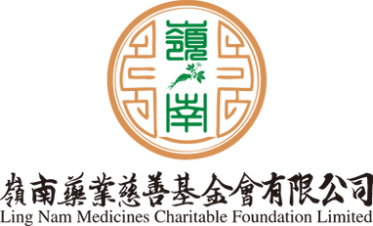 ​第二期租賃賓館作過渡房屋計劃2023-2025申請須知目的秉承本基金宗旨『解危於倒懸，救厄於疾苦』，本計劃目的是改善居民住屋的生活質素,裝備 居民的工作能力及強化居民的社區支援，並幫助居民融入並貢獻社會。另外計劃以「鄰里互助」為服務概念，透過分享生活用品及共學，建立守望相助的鄰里網絡，使住戶由「受助」邁向「自助」及「互助」的目標。   計劃内容：                     在政府資助計劃下，嶺南藥業慈善基金會將租用賓館2年作過渡性房屋用途，以較低的租金租出賓館房間予住客。賓館單位主要分佈在旺角,油麻地及尖沙咀。 地點鄰近港鐵站和巴士站。基本設施及配備；大部分單位附設獨立洗手間，備有電視機、電熱水爐、抽氣扇及冷氣機* 共用WI-FI上網( *以簽訂許可協議上列明作準 )收費租金水平參考綜合社會保障援助（綜援）的租金津貼最高金額及公屋的租金 租金每月港元$2500-4200(根據房間大細和配套而定）( *以簽訂許可協議上列明作準 )租金已包括上限$500 電費及水費 按金(1個月租金）管理費每月港元$100(儲備用途)     住宿期住宿期為兩年( *以簽訂許可協議上列明作準 )   使用單位的要求 ( *以簽訂許可協議上列明作準 )只限居住用途 ;不可鑽牆或於牆上懸掛任何物品;不可在單位內吸煙 ;不可煮食 ;不可在單位內飼養寵物申請資格                      在「支援非政府機構推行過渡性房屋項目的資助計劃」（資助計劃）下，營運機 構須將項目內不少於 80% 的單位編配給輪候傳統公屋不少於三年的人士（即「甲類租 戶」）。另外，營運機構可預留不多於 20% 的單位，按其服務特色自行訂定細節準則， 把單位編配給其他類別的申請人（即「乙類租戶」）。例如，居於不適切住房、有迫切 需要接受社區援助的人士／家庭（包括家庭環境遭遇突變的人士）等。按現行機制， 營運機構如在招募租戶時遇上實際困難，可向房屋局提交相關資料及數據申請調整租 戶比例。為配合鼓勵生育的政策目標，凡於 2023年 10月 25 日或之後有嬰兒出生的家庭， 並已輪候傳統公屋滿兩年，即可符合過渡性房屋甲類申請的資格。有關安排在2023年12月1日起生效，申請者亦須於該嬰兒未滿一歲前遞交過渡性房屋申請。 「甲類租戶」   輪候公屋三年或以上輪候公屋最少三年 及 現正居於不適切住房，低收入及急需社區支援的住戶；已申請綜合社會保障援助的香港市民；或 在職人士及其家庭成員需符合申請公屋每月入息及資產淨值限額 ;單位將優先編配給未曾受惠於其他形式的社會房屋計劃之申請者；成功申請者承諾遵守服務理念為配合鼓勵生育的政策目標，凡於 2023年 10月 25 日或之後有嬰兒出生的家庭， 並已輪候傳統公屋滿兩年，即可符合過渡性房屋甲類申請的資格。有關安排在2023年12月1日起生效，申請者亦須於該嬰兒未滿一歲前遞交過渡性房屋申請。 「乙類租戶」未有輪候公屋或輪侯公屋少於三年；現正居於不適切住房，低收入及急需社區支援的住戶；已申請綜合社會保障援助的香港市民；或 在職人士及其家庭成員需符合申請公屋每月入息及資產淨值限額 ;單位將優先編配給未曾受惠於其他形式的社會房屋計劃之申請者；成功申請者承諾遵守服務理念就招募和甄選「乙類租戶」，營運機構必須考慮以下因素： (a) 除非獲得社工轉介因家庭問題等導致有迫切住屋需要，申請內所有已婚人士一 般須與配偶一同申請。 (b) 一般而言，申請人家庭的每月總入息及總資產淨值不得超過香港房屋委員會就 申請公共租住房屋而訂定的有關限額，有關限額會按年修訂。就特別個案，營 運機構可根據申請人的實際情況作出審核和考慮。 (c) 營運機構須就家庭是否有長者、未滿十八歲的兒童、殘疾人士，及／或有其他特 殊需要的成員作出全面考慮。 (d) 申請人必須有迫切住房需要（由各營運機構根據申請人的實際情況作出審核）， 例如符合下列其中一項或多項因素： 居住環境惡劣； 住屋急切性（例如遭受家暴、自然災害、失業、突然被迫遷）； 有身體及／或精神健康問題（例如長期病患、曾中風）；或 獲社工評核為有迫切需要接受社區援助及推薦入住過渡性房屋。申請程序及須知正式接受申請有興趣申請人士請細閱申請須知及備妥有關需要遞交的證明文件，並可於申請期內以下列其中一種方式遞交申請 :領取申請表方法：「項目代碼」為  ​46網上下載表格親身到房委會客戶服務中心親身本機構中心填妥後1.       郵寄申請至 郵政總局郵政信箱183號 房屋局過渡性房屋專責小組 或2.       傳真至3565 4382（房屋局過渡性房屋專責小組）或3.       電郵至thapp@hb.gov.hk 或4.       投放至房委會客戶服務中心或房屋署現金津貼辦事處收集箱​面試安排初步審核及甄選後，職員將聯絡申請人進行面試申請人及家庭成員請攜同相關證明文件之正本一份出席面試（詳請參閱證明文件清單）；若欠缺所需文件，有關申請將會延誤或未能處理；若申請人在無事先通知情況下缺席面試，申請將會被取消；如有需要，會另安排家訪申請截止安排本基金會將於2023年9月01日開始接受申請，直至單位滿額為止評審準則申請人的住屋需要搬離原有居所的迫切性現居單位的環境、安全及擠迫性與同住者 / 鄰居的關係家庭及朋友支援網絡申請人對鄰居的付出及貢獻認同「鄰里互助」的計劃理念願意積極參與活動申請人的個人能力擁有理財能力願意自律、自我管理及遵守住戶守則願意互相學習和具有同理心對遷出計劃的準備公佈面試結果及安排入住面試結果將於面試後4星期內 公佈，以電話回覆申請人；申請人須於收到通知後 7 個工作天內，回覆是否接納；入住安排，將按嶺南藥業慈善基金會公佈具體日期為準，職員會安排進行入住手續及簽訂許可協議 ;計劃將按住戶的實際需要來編配房間，住戶不得自行轉換;如申請人數眾多，大會不排除以抽籤決定入選申請者，抽籤結果將以大會公佈為準10.	   查詢熱線︰2665 6738/5540 2459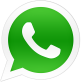     lingnammedicinescfl@gmail.com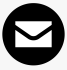 嶺南藥業慈善基金會有限公司網站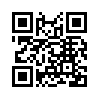 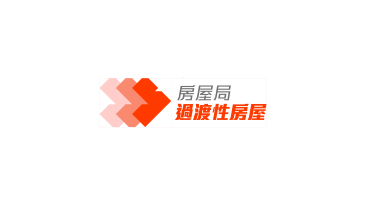 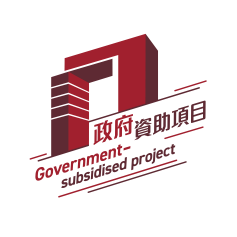 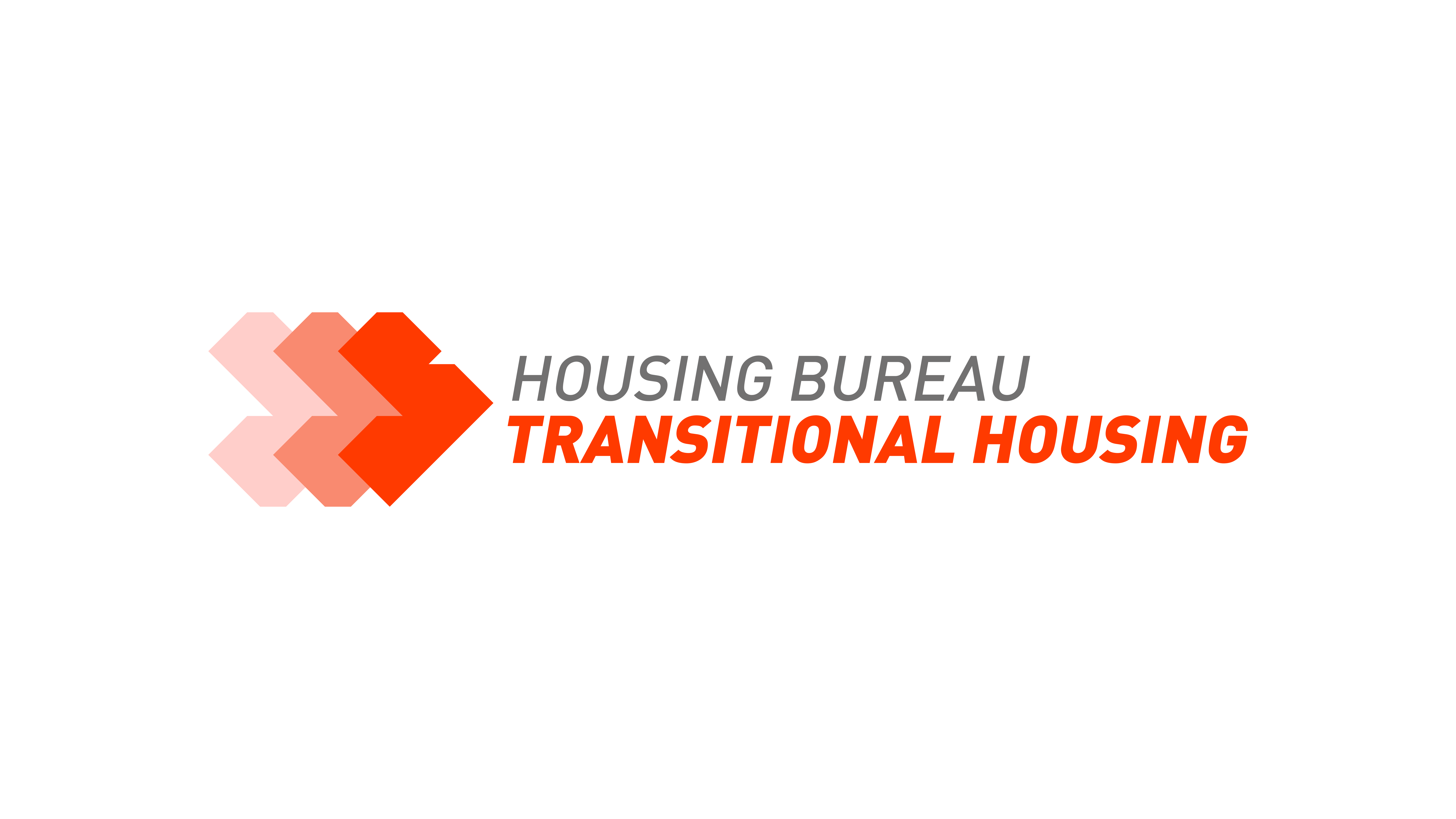 更新版本：2024年01月10日內容一概已最新版本而定。而不作通知 證明文件清單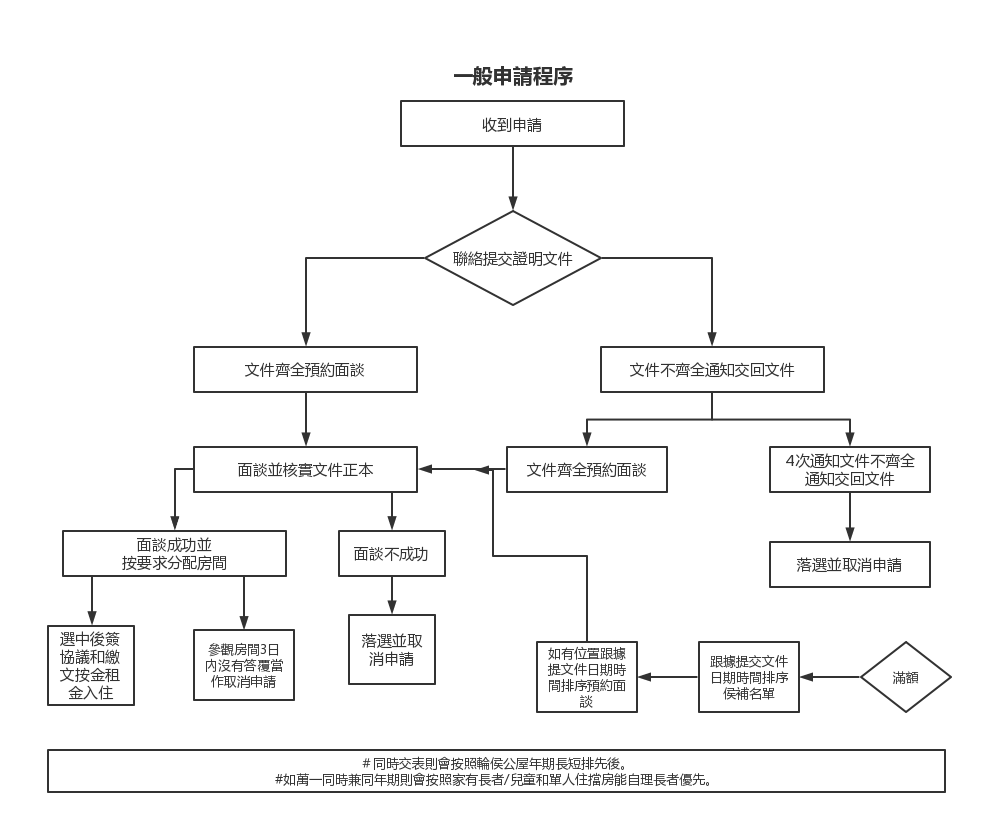 1. 申請人及家庭成員的身份證明文件1. 申請人及家庭成員的身份證明文件各人的身份證明文件副本香港智能身份證（年滿11歲的人士）。出生證明書（11歲以下的人士）。單程證/旅遊證件/護照或相關證明文件（居港未滿7年人士須附上印有首次獲准入境日期的證明文件）。親屬關係證明文件副本出生證明文件或公證書。經司法機關/政府機構發出的子女領養或監護人的判令/委任文件。聲明書。已婚人士的結婚證明文件副本結婚證書。在香港以舊式婚禮結合，請宣誓說明並交回正本。 配偶未獲香港入境權，須以聲明書面說明，並附上結婚證書及其所在地身   份證副本(底面兩面)。在中國結婚人士，如從未申領有關證明文件，請提交公證書。離婚人士、未婚單親家長或喪偶人士離婚證明文件副本，如在香港辦理離婚的人士，須提交絕對離婚令  （即表格6或表格7B）副本。與未滿18歲的子女一同申請，須附上已獲法庭判予擁有子女管養權令副本正進行法律程序辦理離婚的文件副本及聲明書。同居後分居的人士，女方須附上宣誓書正本，說明同居後分居的日期及子女管養權的安排；男方則須提交已獲法庭判予擁有子女管養權令副本。配偶已去世，請附上結婚證書及死亡證副本。聲明書。地址證明□ 任何有申請人中／英文住宅／通訊地址的文件副本（如電費單）。租金證明□ 租單及租約副本。公屋申請證明□ 由香港房屋委員會發出印有申請編號的書面通知（藍卡）。懷孕滿16星期或以上□ 註冊醫生簽發的預產期證明書副本。如有長期病患/殘疾家庭成員□ 註冊醫生或認可醫療人員簽發的醫療證明文件副本。2. 申請人及家庭成員的入息及資產淨值證明(過去3個月)2. 申請人及家庭成員的入息及資產淨值證明(過去3個月)受薪人士（有固定僱主）□ 稅單、僱主發出的糧單(如有公司名稱、印章、負責人簽署等)、出糧戶口銀行存摺等。受薪人士（沒有固定僱主）或自僱人□ 自述薪金證明書及有關文件。領取綜合社會保障援助金的人士□ 列明援助金額的證明文件及醫療費用豁免證明書副本。申請人及成年的家庭成員如退休、失業或沒有從事任何工作□ 說明經濟來源的聲明書。存款紀錄□ 申請人及家庭成員的銀行戶口紀錄，如存摺、月結單等。出租/空置土地/房產最近期的差餉及地租繳費通知書副本。聲明書。其他收入（股息、紅利、保險計劃收益、定期利息、長俸、親友餽贈等）退休金證明文件副本。聲明書。